يوم تحسيسي لفائدة الأسرة الجامعية        تحت إشراف السيد مدير الجامعة، الأستاذ الدكتور بوفايضة محمود، تنظّم لجنة آداب وأخلاقيات المهنة الجامعيّة اليوم التحسيسيّ الثالث لفائدة أعضاء الأسرة الجامعيّة، وذلك يوم الاثنين 29/11/2021 بمعهد العلوم الفلاحية و البيطرية، وفق البرنامج التالي:المنسّقون: الأستاذ الدكتور: عز الدين شفرور ، الأستاذ الدكتور خليل خالد، الدكتور عبابسة حسام الدين، الدكتور غريسي جلال الدين.Ministère de l’Enseignement Supérieuret de la Recherche ScientifiqueUniversité Mohammed chérif Messaadia-Souk Ahras--------------------Comité d’éthique et déontologie de la profession universitaire 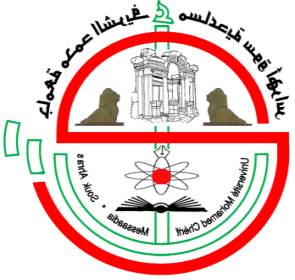 وزارة التعليم العالي والبحث العلميجامعة محمد الشريف مساعديةسوق أهراس--------------------لجنة آداب وأخلاقيات المهنة الجامعيةجدول الأعمال	التوقيتالمدرّج-  آيات من الذكر الحكيم  - النشيد الوطني- كلمة السيدة رئيسة اللجنة- كلمة السيد مدير الجامعة.- انطلاق الأشغال حسب الفئات:             موظفون. - مداخلة الدكتور: نبيل بوعجيلة: الضوابط الأخلاقية للموظف  في الحرم الجامعي.- مناقشة.الساعة 9.00 – 10.30طلبة- كلمة السيدة رئيسة اللجنة.- مداخلة الدكتور: هشام طراد خوجة: الطالب الجامعي بين حقوقه وواجباته.  - مناقشة.	الساعة 11.00- 12.00أساتذة - كلمة السيدة رئيسة اللجنة.- مداخلة: الأستاذ الدكتور:نورالدين رواينية:  مهمة الأستاذ الجامعي و حقوقه- مناقشة.  الساعة 12.30 - 13.30